Тема занятия: ««Лагерная» проза А.Солженицына: «Архипелаг ГУЛАГ», романы «В круге первом», «Раковый корпус» (обзор). Статья «Жить не по лжи». Нравственное воззвание к читателю».Инструкция по выполнению задания: 1.На уроке простой литературы в ближайшее время мы будем проходить творчество А.И.Солженицына, а пока познакомьтесь с еще одним направлением в литературе 1950-1980-х  годов - «лагерная проза», с биографией писателя, кратким содержанием его статьи «Жить не по лжи» и выполните практическое задание, данное в конце конспекта урока:1.«Лагерная проза»Одной из новаторских и интересных тем в литературе 60-х годов была тема сталинских репрессий. Национальная трагедия, охватившая всю страну, определила ход развития русской литературы. Появились талантливые авторы, оппозиционные по отношению к политическому режиму Сталина. Они, в свою очередь, породили такое уникальное явление, как самиздат. Их книги издавались за границей, привлекая внимание мирового сообщества к опасности тоталитаризма, угрожающей всем людям.Тема сталинских лагерей — одна из самых страшных и трагических тем в русской литературе. Публикация произведений подобной тематики стала возможной только после ХХ съезда КПСС, на котором был развенчан культ личности Сталина. К лагерной прозе относятся произведения А. Солженицына «Один день Ивана Денисовича» и «Архипелаг ГУЛАГ», «Колымские рассказы» В. Шаламова, «Верный Руслан» Г. Владимова, «Зона» С. Довлатова и другие.Многие из пишущих на эту тему сами прошли через тюремную систему, но не сломилисьПоэтому главная идея в их произведениях— это не просто передача атмосферы ужаса и страха, а изображение людей, которые в то время сумели сохранить в себе лучшие человеческие качества. Они готовы прийти на помощь, ведь у них есть ощущение того, что ты не только винтик в огромной машине подавления, а, прежде всего, человек, в душе которого живет надежда.2.А.И.Солженицын.Александр Исаевич Солженицын – кто он? Пророк, наставник или заступник? В нем видели то спасителя Отечества, то врага народа, то учителя жизни.Солженицын – выдающийся русский писатель, публицист и общественный деятель. Его имя в литературе стало известно в период «хрущевской оттепели», затем исчезло на многие годы.Солженицын посмел сказать правду о страшном сталинском времени, создать произведения, которые вызвали гнев «отечественных чиновников от литературы». Рассказы о лагерной жизни, документально-художественное исследование «Архипелаг ГУЛАГ» повесть «Раковый корпус», роман «В круге первом» - произведения, в основу которых легли страшные воспоминания тех, кто уцелел после сталинских репрессий. Не случайно А. И. Солженицына назвали классиком «лагерной» прозы.                                           Жизнь и творчество писателя. 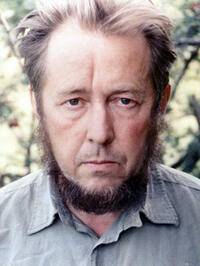 Родился Александр Исаевич в городе Кисловодске. Отец – Исаакий Ефимович Солженицын, офицер, участник похода в Восточную Пруссию в 1914 году, сын богатого крестьянина, имевшего хутор с хозяйством в ставропольской степи. Умер в 1918 году, за шесть месяцев до рождения сына.     Мать – Таисия Захаровна Щербак, дочь крупного землевладельца на Кубани, прожила до 49 лет, до 1944 года, в основном в Ростове-на-Дону (с 1924 года). Здесь ее застала Великая Отечественная война, трагедия эвакуации с бомбёжками, туберкулёзом и голодом. Среди тревог за сына она не узнала главной – через полгода после её смерти он был арестован, и у него началась совсем иная жизнь.     Мать сумела дать сыну хорошее образование (сама работала стенографисткой и посещала одновременно курсы английской стенографии, чтобы получать более высокую зарплату). В результате Солженицын успешно окончил среднюю школу и в 1936 году поступил на физико-математический факультет Ростовского университета. Из детских и юношеских друзей остались у него Кирилл Симонян – впоследствии крупный врач, Николай Виткевич, Лидия Ежерец и будущая жена писателя – Наталья Решетовская. Поженились 27 апреля 1940 года. Но все было прервано начавшейся Великой Отечественной войной. В 1941 году Солженицын оставил свои занятия математикой и физикой и учёбу в Московском институте философии, литературы и истории (МИФЛИ) и ушёл на фронт. Сначала был конюхом и ездовым в гужтранспортном батальоне. Эта работа выглядела как насмешка над преуспевающим математиком: надо было чистить от навоза конюшни. Но на самом деле война всегда все расставляет по местам. В 1942 году в феврале «лошадиная» рота была оставлена, и Солженицын оказался на артиллерийских курсах в Костроме. Далее в звании лейтенанта попал в группу разведки в Саранске. В январе 1945 совершает подвиг – выводит свою батарею из окружения. А 9 февраля арестован за несколько критических строк о Сталине, высказанных в письме другу, и в июле этого же года будущий писатель получает приговор: 8 лет исправительно-трудовых лагерей. Освобождение он получил лишь 5 марта 1953 года, в день смерти Сталина, и был направлен в Казахстан. Вернулась и жена, которая за долгие годы разлуки успела сойтись с другим – интеллигентным, порядочным человеком.     С 1957 года Солженицын работает в Рязани учителем математики, физики и астрономии. Он ведет уроки  умно и живо, и дети платят ему любовью, дают ласковое прозвище – Исаич. Денег в то время не хватало, но Солженицын отказывается от более денежного места завуча ради продолжения главного – любимого литературного труда. По воспоминаниям современников, Солженицын тщательно готовил себя к служению литературе. В 1989 году в интервью американскому    журналу «Таймс» Солженицын сказал, что уже «в девять лет думал, что стану писателем, хотя и не знал, о чём буду писать». Солженицын всегда был требователен к себе, а потому, казалось, что и с остальными несколько грубоват.     События следующих лет:     1962 год – публикация рассказа «Один день Ивана Денисовича»; принят в Союз писателей     1970 год – присуждение Нобелевской премии по литературе «за нравственную силу, почерпнутую в традиции великой русской литературы» (Солженицын становится третьим русским писателем, получившим Нобелевскую премию: первый – Иван Алексеевич Бунин, второй – Борис Леонидович Пастернак). Параллельно происходят изменения в личной жизни – развод с Натальей Решетовской и брак с Натальей Светловой, ставшей впоследствии Солженицыной. С ней писатель прожил до конца своих дней.     Подготовка произведений к публикации:     1958 – 1968 – книга «Архипелаг ГУЛАГ»     1955 – 1968 – роман «В круге первом»     1966 – рассказ «Захар Калита»     1969 – «Красное колесо»     1963 – рассказ «Случай на станции Кочетовка» и множество других.     1974 год – лишение гражданства и высылка за границу, 20 лет проживал в Америке в штате Вермонт вместе с женой и четырьмя сыновьями, мечтал вернуться на родину, но момент возвращения связал только с опубликованием его произведений.     Это случилось 27 мая 1994 года. Перед отлетом в Россию на вопрос «Почему Вы возвращаетесь в Россию?» Солженицын сказал: «Родина моя там, сердце моё там, вот поэтому я и еду». С триумфом писатель проехал всю страну, от Владивостока до Москвы, везде его ждали восторженные поклонники, почитатели его таланта и простые граждане России, потому что каждый хотел встретиться с «человеком-преданием, человеком-легендой», как назвала Солженицына Лидия Чуковская.     К сожалению, в нашей стране часто случается то, что произошло и с популярнейшим писателем. Имя Солженицына пытались использовать разнонаправленные политические силы, что вызывало недовольство у простого народа и не только в адрес таких сил, но и в адрес самого писателя. Кроме того, Солженицыну дали эфир, бесплатный и «первый», а он вместо восхваления властей начал выступать с немодными для сегодняшнего дня мыслями – о жертвенности, о самоограничении и покаянии. С каждым разом время выступлений уменьшалось и, наконец, Солженицын был лишён эфира вообще. Он уединился в своём доме и стал работать, как и прежде. Не всем по вкусу пришлись публицистические выступления нобелевского лауреата, потому что говорил он правду, потому что всю жизнь ратовал за правду. «Жить не по лжи!» - вот девиз писателя.Он один из самых титулованных писателей современности (лауреат Нобелевской (1970) и Темплтоновских премий (1983), литературные награды Американского национального клуба искусств, премий “Золотое Клише”, “Фонд Свободы”, “Браканти”.Он академик Российской Академии наук, кавалер ордена Св.Андрея Первозданного (который он не принял из-за несогласия с политикой президента Ельцина), а в 1994 году он сам стал учредителем собственной литературной премии в 25.000 долларов.3.Статья  Александра Исаевича Солженицына «Жить не по лжи» (краткое содержание)Воззвание Александра Исаевича Солженицына «Жить не по лжи» готовилось с 1972 года и было окончено к сентябрю 1973. Солженицын первоначально думал обнародовать «Жить не по лжи» вместе с «Письмом вождям Советского Союза», но по независящим от автора причинам появление двух этих произведений несколько разошлось по времени. После публикации на Западе «Архипелага ГУЛАГ» Солженицыну стал угрожать скорый арест. Александр Исаевич передал текст «Жить не по лжи» нескольким доверенным людям, уговорившись пускать его через сутки после ареста.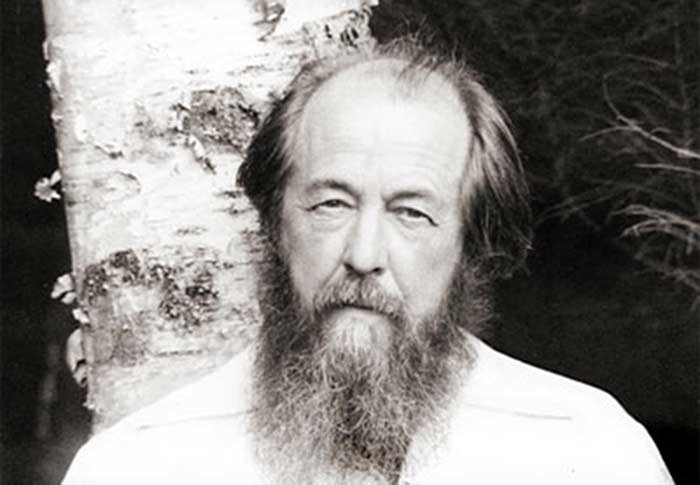 Александр Исаевич Солженицын, автор воззвания «Жить не по лжи» События затем и развивались именно таким образом. 13 февраля воззвание «Жить не по лжи» было передано в Самиздат и за границу. 18 февраля 1974 его впервые напечатала лондонская газета «Daily Express» (отчего сейчас иногда само написание Солженицыным произведения ошибочно приурочивают к этой дате). «Жить не по лжи» быстро разошлось по западной и подпольной русской печати, но первая открытая публикация воззвания на родине состоялась лишь через пятнадцать лет – 18 октября 1988, в киевской многотиражке «Рабочее слово». В 1989-1990 оно появилось в таких крупных изданиях как «Наш современник» и «Комсомольская правда».«Жить не по лжи» призывает к смелому противодействию подавительскому коммунистическому режиму. А. И. Солженицын горько сетует на то, что оно мало где проявляется.Мы так безнадёжно расчеловечились, что за сегодняшнюю скромную кормушку отдадим все принципы, душу свою, все усилия наших предков, все возможности для потомков – только бы не расстроить своего утлого существования. Не осталось у нас ни твердости, ни гордости, ни сердечного жара. Мы даже всеобщей атомной смерти не боимся, третьей мировой войны не боимся (может, в щёлочку спрячемся), – мы только боимся шагов гражданского мужества! Нам только бы не оторваться от стада, не сделать шага в одиночку – и вдруг оказаться без белых батонов, без газовой колонки, без московской прописки.Однако по своим глубоко продуманным и выстраданным убеждениям Солженицын отвергает революционный путь борьбы с коммунизмом. Опыт великих революций – и русской 1917 года, и великой французской, и других европейских и азиатских – показывает, что они в итоге сводятся к верхушечному перевороту, посредством которого к власти, облапошив народную массу, приходят беспринципные, изворотливые, прожжённые проходимцы. Их руками насаждается режим дикого насилия против большинства.…роковые пути, за последний век отпробованные в горькой русской истории, – тем более не для нас, и вправду – не надо! Теперь, когда все топоры своего дорубились, когда всё посеянное взошло, – видно нам, как заблудились, как зачадились те молодые, самонадеянные, кто думали террором, кровавым восстанием и гражданской войной сделать страну справедливой и счастливой. Нет, спасибо, отцы просвещения! Теперь-то знаем мы, что гнусность методов распложается в гнусности результатов. Наши руки – да будут чистыми!Путь широкого гражданского неповиновения (наподобие стратегии сторонников Ганди в борьбе с колониальным режимом в Индии) тоже казался Солженицыну на тот момент преждевременным. Русский народ, задавленный прессом партийной пропаганды и суровостью КГБэшных гонений на любое инакомыслие, не был готов к массовым демонстративным действиям даже и сугубо мирного, ненасильственного характера. В «Жить не по лжи» великий писатель призывает к менее масштабной тактике не гражданского, а идеологического неповиновения (которая в конечном итоге, с распространением масштабов движения, должна перерасти в безреволюционное неповиновение гражданское).Солженицын зовёт на первом, начальном этапе борьбы противиться не столько административном владычеству коммунизма, сколько его лживой материалистической, марксистской идеологии, на которой и зиждется власть КПСС.Ибо: насилию нечем прикрыться, кроме лжи, а ложь может держаться только насилием… И здесь-то лежит пренебрегаемый нами, самый простой, самый доступный ключ к нашему освобождению: личное неучастие во лжи! Пусть ложь всё покрыла, пусть ложь всем владеет, но в самом малом упрёмся: пусть владеет не через меня!.. Не созрели мы идти на площади и громогласить правду, высказывать вслух, что думаем, – не надо, это страшно. Но хоть откажемся говорить то, чего не думаем!Солженицын предлагает: публицистам, литераторам, художникам, артистам не писать, не подписывать, не изображать и не снимать в фильмах ничего, что искривляет правду; всем честным людям – не ходить на демонстрации и митинги, организованные против их желания и воли; «не поднимать голосующей руки» за предложение, которому не сочувствуешь искренне; покидать собрания, лекции, спектакли, киносеансы, где проповедуется ложь или идеологический вздор; не покупать газеты и журналы, скрывающие или искажающие истинную информацию.Александр Исаевич предупреждает, что открытое и честное поведение многим серьёзно осложнит жизнь. Но размах и жестокость гонений в брежневском СССР всё же не те, что в сталинское время, и теперь притеснения вполне возможно выдержать.Даже этот путь – самый умеренный изо всех путей сопротивления – для засидевшихся нас будет нелёгок. Но насколько же легче самосожжения или даже голодовки: пламя не охватит твоего туловища, глаза не лопнут от жара, и чёрный-то хлеб с чистой водою всегда найдётся для твоей семьи.«Жить не по лжи» обращено не столько к широкой народной толще, сколько к узкой думающей элите. Солженицын считает, что именно эта подлинная интеллигенция должна пожертвовать частью своих благ ради того, чтобы разбудить остальной, более многочисленный, но и сильнее угнетённый коммунизмом слой – ради того чтобы сопротивление лжи и коммунистическому насилию стало подлинно массовым.Это будет нелёгкий путь? – но самый лёгкий из возможных. Нелёгкий выбор для тела, – но единственный для души. Нелёгкий путь, – однако есть уже у нас люди, даже десятки их, кто годами выдерживает все эти пункты, живёт по правде… Тем легче и тем короче окажется всем нам этот путь, чем дружнее, чем гуще мы на него вступим! Будут нас тысячи – и не управятся ни с кем ничего поделать. Станут нас десятки тысяч – и мы не узнаем нашей страны!.. Если и в этом мы струсим, то мы – ничтожны, безнадёжны.Начало формыКонец формы.2. Выполните практическое задание по теме:Задание №1:Отец Иоанн сказал о А.И.Солженицыне: "Александр Исаевич - человек, которому можно верить. Он был учителем жизни, и многих это раздражало. может потому, что в нас утрачен дар ученичества". Сегодня мы с вами на уроке получили возможность еще раз поучиться у великого писателя, прикоснуться к его мыслям, его надеждам. Обсуждая нравственные проблемы, которые он поднимает в своей статье, мы смогли больше узнать о самом писателе и о том сложном времени, когда она создавалась.Какие мысли, высказанные в этой работе вы считаете актуальными?Домашнее задание: ответить письменно на вопрос: Что для вас означают слова "жить не по лжи"?3. Материал с выполненным заданием отправить по адресу: yeroshenkova67@mail.ru